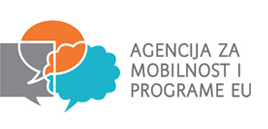 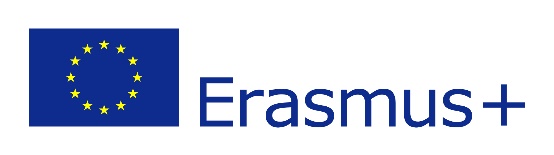 NATJEČAJ ZA SUDJELOVANJE U MOBILNOSTI UČENIKA U OKVIRU ERASMUS+ PROJEKTA„ EU PARTNERSTVO ZA BOLJE MOGUĆNOSTI“Erasmus+ Ključna aktivnost 1: Mobilnost u svrhu učenja za pojedinceBroj Ugovora: 2017-1-HR01-KA102-035243Naziv projekta: „EU PARTNERSTVO ZA BOLJE MOGUĆNOSTI“Razdoblje provedbe: od  01.11.2017. do 31.10.2019.Vrijednost projekta: 101.968,00 EURNositelj projekta: Obrtničko-industrijska škola u ImotskomPartneri: Associazione „Submeet-incontrarsi per crescere“ -  Italy                AENIE – PortugalAgencija za mobilnost i programe EU donijela je 09. svibnja 2017. odluku o dodjeli financijske potpore za projektne prijedloge u okviru Poziva na dostavu projektnih prijedloga za 2017. g. za program Erasmus+ - Ključna aktivnost 1 za područje strukovnog obrazovanja i osposobljavanja, rok 2. veljače 2017. godine.Obrtničko-industrijskoj školi u Imotskom je odobren  projekt pod nazivom „EU partnerstvo za bolje mogućnosti“ u vrijednosti od 101.968,00 EUR.Program Erasmus+ obuhvaća sve europske i međunarodne programe i inicijative Europske unije u području obrazovanja, osposobljavanja, mladih i sporta. Program je usmjeren jačanju znanja i vještina te zapošljivosti europskih građana kao i unaprjeđenju obrazovanja, osposobljavanja te rada u području mladih i sporta.Partnerske organizacije na projektu su:  Associazione „Submeet-incontrarsi per crescere“ – iz  Italije, te organizacija AENIE iz  Portugala. Edukacijski centri imaju dugogodišnje iskustvo u izobrazbi kadrova u sektoru elktrotehnike te u suradnji s lokalnom mrežom kvalitetnih domaćina omogućavaju profesionalni razvoj polaznika i jamče kvalitetu strukovnog obrazovanja i izobrazbe.                       NATJEČAJ JE OTVOREN OD  30.05 DO 08.06.2018.Portugal, listopad/ studeni 2018. – mjesec dana mobilnostiZanimanja: Automehaničari. Autoelektričari, Elektroinstalateri i ElektromehaničariItalija, listopad/studeni 2018. – mjesec dana mobilnostiZanimanje: FrizerU obzir dolaze učenici drugih i trećih razreda, te učenici koji su završili školovanje šk.god. 2017/18.